ALOJAMIENTOS CONCERTADOSXII Jornadas ASPREH 2020Hotel SAN SEBASTIÁN****Parada autobús línea G2: Ambulatorio.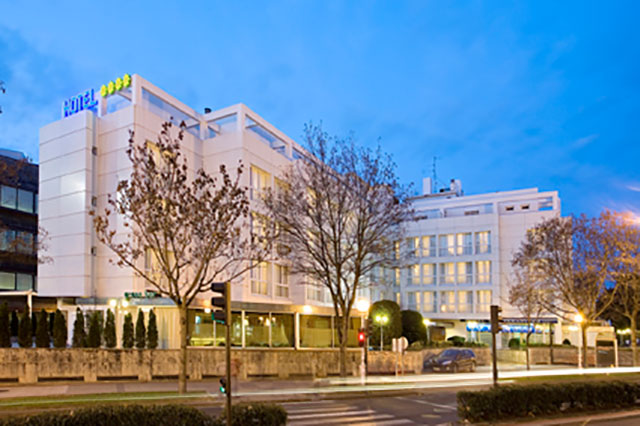 Habitación Individual Alojamiento y Desayuno: 118 € una noche y 236 € dos noches.Habitación Doble Alojamiento y Desayuno: 156 € una noche y 312 € dos noches.(10% IVA incluido)Tel: 943316250www.hotelsansebastian.net